Всемирный день воды22 марта – Всемирный день воды. С 1993 года во многих странах мира по инициативе Международной ассоциации водоснабжения и ЮНЕСКО 22 марта отмечается Всемирный День Воды.         Цели Всемирного дня воды: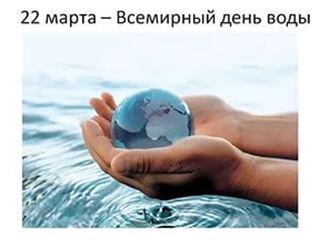 - привлечь внимание к важности обеспечениядоступа к безопасной для питья воде и надлежащей санитарии, что, безусловно, отделяет людей, живущих здоровой и продуктивной жизнью, от тех, которые живут в нищете и которые более уязвимы к различным болезням, представляющим угрозу для их жизни;- способствовать принятию соответствующих мер для решения проблемы снабжения населения питьевой водой;- информировать общественности о важности охраны и сохранения ресурсов пресной воды и водных ресурсов в целом;- привлечь к празднованию Всемирного дня водных ресурсов правительства, международные агентства, неправительственные организации и частный сектор.    Примерно 70 процентов Земли покрыто водой. Большая часть запасов пресной воды нам недоступна, так как она содержится в ледниках. Но только 1 процент из всей воды годен для питья! Ресурсы пресной воды на Земле распределяются крайне неравномерно. 85% населения Земли — жители преобладающе засушливой части планеты. В ХХ веке население земного шара выросло в три раза. За этот же период потребление пресной воды увеличилось в семь раз, в том числе на коммунально-питьевые нужды — в 13 раз. Спрос на воду может превысить ее добычу на 40%. А без воды жизнь на планете может попросту исчезнуть. Поэтому человечество уже сейчас должны задуматься о бережном отношении к водным ресурсам, искать решения их сохранения. Пусть наши далекие потомки будут радоваться жизни на нашей планете.   Потребность человека в воде стоит на втором месте после кислорода. Вода необходима нам для жизни! Как известно, человек может прожить несколько недель без пищи, но только несколько дней без воды. Подсчитано, ежедневно каждый человек бессмысленно расходует около 45 литров воды (утекает, когда мы чистим зубы, пока смотримся утром в зеркало). На душ тратится около 200 литров воды, на чай и приготовление пищи – около 30 литров ежедневно на человека. При неисправности крана с самой тоненькой струйкой воды за сутки может уйти в канализацию до 150 литров чистейшей питьевой воды. Тогда как жителям засушливых и неблагополучных регионов приходится ограничивать себя всего 1- 2 литрами в день!. Человек за свою жизнь выпивает в среднем 35 тонн воды.   Россия – водная держава. Наша страна занимает второе место по объему речного стока после Бразилии и третье по водообеспечению на одного человека после Канады и Бразилии. На территории нашей Родины 2,5 миллиона рек и 2,7 миллиона озёр. Например, на озеро Байкал приходится 20% общих мировых запасов пресной воды. Кроме того, в России существует 2290 водохранилищ, объем которых превышает 1 млн. куб. м.Россия перед всем миром ответственна за сохранение этого изобилия.   Однако и в нашей стране не все так благополучно с водой, как это кажется на первый взгляд. Проблема заключается в том, что ресурсы пресной воды по ее территории распределены очень неравномерно.Эксперты всего мира считают, что к середине XXI века проблема нехватки пресной воды будет являться одной из важнейших. Дефицит воды в мире может быть обусловлен причинами разного характера. Его масштабы изменяются в зависимости от пространства и времени.    От нехватки воды сегодня страдают около 700 миллионов человек. Это жители 43 стран мира. Ученые подсчитали, что к 2025 году эта цифра возрастет до 3 миллиардов и более. Запасы воды продолжают истощаться быстрыми темпами. Спрос на воду может превысить ее добычу на 40%. Среди основных причин этого можно назвать следующие: загрязнение окружающей среды, рост численности населения, который происходит высокими темпами, малая эффективность управления, отсутствие устойчивых моделей потребления, низкая эффективность использования водных ресурсов и др.Всем нам надо помнить о том, что ресурсы воды не безграничны, и наше здоровье и жизнь прямо зависят от ее количества и качества, не говоря уже о духовном значении рек, озер, вообще воды для нашего самочувствия.На протяжении всей истории люди боролись с водой и за воду. Чистая вода – глобальная проблема человечества.      Для восстановления здоровья, а тем более для его сохранения годится далеко не любая   пресная вода. Вода, поступающая во внутренние среды организма должна соответствовать   следующим параметрам: она должна быть средней жесткости, слабощелочной или   нейтральной, биологически доступной и хорошей структурированности.   Абсолютно чистая вода обеспечивается отсутствием хлора и его органических   соединений, нитратов, нитритов, солей тяжелых металлов, пестицидов, вирусов и        бактерий.    По современным медико-биологическим требованиям питьевая вода должна быть не только безопасной для здоровья, но и соответствовать критериям физиологической полноценности по содержанию основных биологически важных макро - и микроэлементов.       Чтобы предупредить заражение водными инфекциями, необходимо употреблять воду только из гарантированных источников водоснабжения, а при их отсутствии - пользоваться кипяченой или бутилированной водой. В качестве мест для купания следует использовать строго отведенные и оборудованные для этих целей места.        Чистая и безопасная питьевая вода – это приоритетный фактор формирования здоровья и качества жизни населения, значимость которого трудно переоценить.   В дальнейшем будущем каждый человек будет понимать, как важна вода для   человечества, и девиз «Вода для жизни» станет девизом каждого.Поэтому, отмечая День воды, мы должны помнить об этоми беречь наши водные ресурсы.